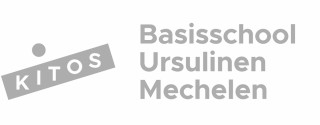 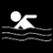 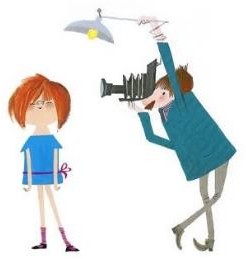 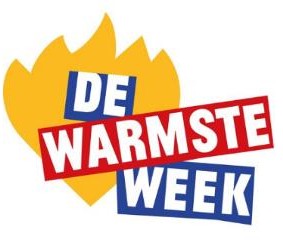 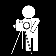 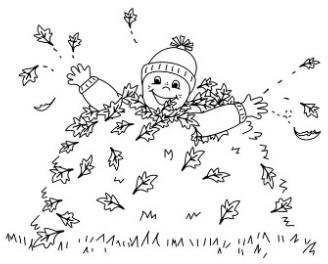 VANAF JANUARI ZAL ER GEEN PAPIEREN VERSIE MEER ZIJN.U ONTVANGT VANAF NU EEN DIGITALE VERSIE VIA SMARTSHOOLVrijdag01/10/20211LA gaat naar het CLB op medisch onderzoekOKA  maakt een wandeling langs het DijlepadMaandag 04/10/2021Zwemmen voor 2A + 2B - zwembad Leliestraat van 9.35 uur tot 10.25 uurZwemmen voor 1A + 1B - zwembad Leliestraat van 10.25 uur tot 11.15 uurWerelddierendag (Je neemt een foto mee van jouw huisdier. Huisdieren blijven thuis)Dinsdag 05/10/2021-fietscontrole LSWoensdag 06/10/2021-Veldloop –Atletiekpiste De Nekker (info reeds meegegeven via brief)Donderdag 07/10/2021-Schoolfotograaf-1L oudercontactVrijdag 08/10/2021-1L en 2L gaat naar toneelvoorstelling ‘Vreten’ in CCMMaandag 11/10/2021Zwemmen voor 2A + 2B - zwembad Leliestraat van 9.35 uur tot 10.25 uurZwemmen voor 1A + 1B - zwembad Leliestraat van 10.25 uur tot 11.15 uur-1L oudercontact (vervolg)Dinsdag 12/10/2021-Vrijblijvend oudercontact OK-1K-1L oudercontact (vervolg)Maandag18/10/2021Zwemmen voor 4A + 4B - zwembad Leliestraat van 9.35 uur tot 10.25 uurZwemmen voor 3A + 3B - zwembad Leliestraat van 10.25 uur tot 11.15 uurVrijdag 22/10/2021- Dag van de jeugdbeweging (Leerlingen mogen in uniform naar school komen)Maandag 25/10/2021Zwemmen voor 3KA+3KB - zwembad Leliestraat van 9.35 uur tot 10.25 uurZwemmen voor leerlingen van 5L+6L die aangesproken zijn door deturnleerkrachten - zwembad Leliestraat van 10.25 uur tot 11.15 uurWoensdag 27/10/2021- Wenmoment OKDonderdag28/10/2021HerfstrapportOudercontact Lagere Schoolvrijdag29/10/2021- Solidariteitsactie i.f.v. de Warmste WeekDIT KAN JE AL NOTEREN IN JE AGENDA :1-5 november herfstvakantie Start Helm op, Fluo top!12 november: vrije dag